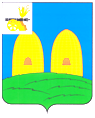 КОМИТЕТ  ОБРАЗОВАНИЯАДМИНИСТРАЦИИ МУНИЦИПАЛЬНОГО ОБРАЗОВАНИЯ«РОСЛАВЛЬСКИЙ РАЙОН» СМОЛЕНСКОЙ ОБЛАСТИП Р И К А З   от 02.11.2015  № 498 О проведении муниципального конкурса красноречия «Риторический олимп»В рамках  работы с одаренными детьми  с целью формирования духовно богатой личности, ориентированной на широкое общение с искусством и возможность индивидуального самоутверждения и самореализации, развития коммуникативных умений и  в рамках мероприятий, связанных с проведением  Года Литературы в Российской Федерациип р и к а з ы в а ю :Провести  11 декабря 2015 года в МБОУ «Средняя школа № 9» финальный этап муниципального конкурса  красноречия «Риторический олимп» среди учащихся муниципальных бюджетных общеобразовательных учреждений муниципального образования «Рославльский район» Смоленской области.Утвердить:2.1. Положение о проведении муниципального конкурса красноречия «Риторический олимп» (приложение № 1).2.2. Состав жюри муниципального конкурса красноречия «Риторический олимп» (приложение № 2).2.2. Смету расходов на проведение муниципального конкурса красноречия «Риторический олимп» (приложение № 3).Руководителям муниципальных бюджетных общеобразовательных учреждений  обеспечить участие учащихся в муниципальном конкурсе красноречия «Риторический олимп».Ответственность за проведение муниципального конкурса красноречия «Риторический олимп» возложить на  главного специалиста отдела развития образования и муниципального контроля  Рославльского комитета образования  Чепёлкину Т. Е.Контроль  за  исполнением  настоящего приказа возложить на заместителя председателя  Рославльского комитета образования Покупателеву М.Э.Заместитель Главы Администрации муниципального образования «Рославльский район» Смоленской области  - председатель Комитета образования                                 С.В.ФилипченкоПриложение №1 к приказу Рославльскогокомитета образования           от 02.11.2015 № 498Положениео проведении муниципального  конкурса красноречия «Риторический олимп» 1. Общие положения:1.1.Настоящее Положение определяет цели и задачи конкурса, порядок и условия его проведения, подведения итогов и награждения победителей. 1.2.Конкурс проводится    11 декабря 2015 года в МБОУ «Средняя школа № 9».1.3.Конкурс направлен на: - активизацию творческой, познавательной, интеллектуальной инициативы школьников, вовлечение их в исследовательскую деятельность;          - осознание учащимися важности владения словом в современном мире;          - формирование речевой ответственности за  произнесённое  слово;             - сохранение, развитие, укрепление русского языка;- повышение интереса  обучающихся к событиям Великой Отеественной войны.Организатор конкурса:Рославльский комитет образования (в рамках работы районного методического объединения учителей русского языка и литературы).Цели конкурса:3.1.Развивать творческий потенциал школьников.3.2.Активизировать формы внеклассной и внешкольной работы с учащимися по русскому языку.3.3.Популяризировать изучение предмета «риторика» в школе.3.4.Поддерживать организаторов творческой и учебно-исследовательской деятельности учащихся. 3.5.Показать значимость красноречия (владения словом) в жизни, будущей деятельности, карьере.4. Задачи конкурса:4.1.Формирование и развитие коммуникативных умений, готовности и способности к речевому взаимопониманию в соответствии с ситуацией общения.4.2.Приобретение опыта публичных выступлений.4.3.Формирование взглядов, идей, суждений, вкусов, имеющих общекультурную ценность.4.4.Развитие у детей навыков учебно-исследовательской деятельности и повышение общего уровня образованности.4.5.Формирование позитивного отношения к миру, к людям.4.6.Раскрытие духовного богатства личности, её внутреннего потенциала в процессе работы с историческим материалом.5.Участие в конкурсе.5.1.Конкурс проводится по номинациям:1 номинация – Риторический олимп (конкурс Риторов) – «Время читать! (эссе о роли чтения в жизни учащихся)»;2 номинация – Риторический олимп (конкурс Риторов)  - «Я памятник себе воздвиг нерукотворный…» (любимые страницы произведений писателей и поэтов  – юбиляров);3 номинация – Риторический олимп (конкурс Риторов)  - «Моя родная сторона, Смоленщина моя!» (Литература Смоленщины вчера, сегодня, завтра);4 номинация – «Риторический олимп» (конкурс риторов) – «Проба пера» («В мире добра и красоты»).5.2.Принять участие в конкурсе могут учащиеся 9 – 11 классов муниципальных бюджетных общеобразовательных учреждений  (1  участник – победитель  в  каждой  номинации).5.3.Отбор участников проводится на уровне муниципального бюджетного общеобразовательного учреждения (ноябрь – декабрь 2015 года).5.4. Отбор финалистов  (не более  5 учащихся в  каждой номинации) будет проводиться в Рославльском комитете образования членами жюри с 4 по 8 декабря 2015 года.5.5.Заявки и видеоматериалы конкурсантов направляются в отдел развития образования и муниципального контроля Рославльского комитета образования  до   4 декабря   2015 года  по  указанной форме:Фамилия, имя ученика.Школа, класс.Номинация.Форма защиты.Видеозапись и текст выступления.Фамилия, имя, отчество учителя (руководителя).6.Показатели и процедура оценки.6.1.Выступление учащегося (монолог) оценивается по следующим показателям:I. Содержание: - Степень раскрытия темы (3 балла). - Актуальность (2 балла). - Творческая инициатива, оригинальность, новаторство (5 баллов).    - Уровень владения словом (5 баллов).II. Исполнение: - Художественный уровень исполнения (представления) (3 балла). - Умение держаться перед публикой (2 балла).III. Соблюдение регламента (не более 5-6 минут). - Штрафные баллы (до 2 баллов).Возможен приз зрительских симпатий (3 балла) – добавляется к результатам жюри и влияет на окончательную оценку.6.2.Присуждение мест осуществляется по трём номинациям.6.3.Официальное присуждение 1, 2, 3 мест по результатам работы жюри оформляется протоколом.7.Награждение.7.1.Награждение проводится на основании решения жюри.7.2.Победители и призёры конкурса награждаются  грамотой   Рославльского комитета образования, участники – свидетельством.Приложение №2к приказу Рославльскогокомитета образования         от 02.11.2015 года № 498СОСТАВ ЖЮРИмуниципального  конкурса красноречия«Риторический олимп»М.Э.Покупателева – заместитель председателя Рославльского комитета образования,  председатель жюри.Т.Е.Чепёлкина – главный специалист отдела развития образования и муниципального контроля Рославльского комитета образования, заместитель председателя жюри.Члены жюри:Желненкова Т.А. – директор муниципальной централизованной библиотечной ситемы (по согласованию); Москалёва Е.Д. – главный библиотекарь отдела искусств центральной библиотеки (по согласованию);Карпова А.В. –  учитель русского языка и литературы МБОУ «Средняя школа № 1»;Прокопенкова М.П. –  учитель русского языка и литературы МБОУ «Средняя школа № 2»;Свиридова Е.В. –  учитель русского языка и литературы МБОУ «Средняя школа № 5»;Базаркина Ю.Н. - учитель русского языка и литературы МБОУ «Средняя школа № 8»;Петрова Т.А. - учитель русского языка и литературы МБОУ «Средняя школа № 9»;Старикова М.Н. – учитель русского языка и литературы МБОУ «Средняя школа № 10».